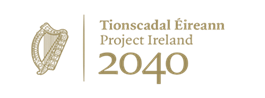 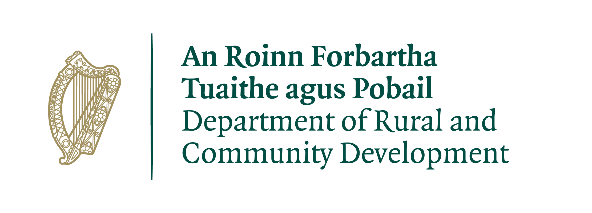 Maoiniú CLÁR 2020Iarratas le haghaidh Tionscadail maidir leBeart 2:  Áiteanna Áineasa PobailDÁTA DEIREANACH 12 meánlae DÉARDAOIN 9 IÚIL 2020Faisnéis faoin Údarás Áitiúil Faisnéis faoin nGrúpa Pobail Faisnéis faoin Tionscadal Fógraí Reachtúla:Deontais agus Faoisimh Eile:Costais Mhionsonraithe an Tionscadail Bheartaithe: Tabhair miondealú mionsonraithe ar na gnéithe go léir a bhaineann leis na hoibreacha beartaithe, lena n-áirítear riarachán agus táillí/costais eile:SEICLIOSTA D’IARRATASÓIRÍ: Cuir an t-iarratas comhlánaithe agus doiciméid thacaíochta i bhformáid pdf cuig  clar2020@donegalcoco.ie roimh an Dáta Deireanach ar an 12 meánlae 9 Iúil 2020, marcáilte CLÁR 2020 Beart 2.MAOINIÚ CLÁR 2020 – BEART 2:ÁITEANNA ÁINEASA POBAILDÁTA DEIREANACH 12 meánlae DÉARDAOIN 9 IÚIL 2020Ainm an Tionscadail:Cur Síos ar an Tionscadal: 
(Níos lú ná 50 focal)Tosaíocht Tháscach arna tabhairt ag an ÚÁ (1-10):Duine Teagmhála:Seoladh Comhfhreagrais:Ríomhphost Comhfhreagrais:Uimh. Theileafóin Chomhfhreagrais:An Chuideachta Forbartha Áitiúil (CFÁ) a chuirfidh an tionscadal i gcrích go díreach (Is ea/Ní hea)Tabhair sonraí teagmhála, más infheidhme:Ainm an Ghrúpa Pobail:Duine Teagmhála agus an post atá acu:Seoladh Comhfhreagrais:Ríomhphost Comhfhreagrais:Uimh. Theileafóin Chomhfhreagrais:Ainm na Saoráide Pobail:Ainm na Saoráide Pobail:Suíomh na n-oibreacha beartaithe, más éagsúil ón seoladh thuas:Suíomh na n-oibreacha beartaithe, más éagsúil ón seoladh thuas:An bhfuil na hoibreacha seo ina gcuid de thionscadal níos mó? Tá/NílMá tá, tabhair mionsonraí.Tabhair imlíne ar chineál agus réim na n-oibreacha:Tabhair imlíne ar chineál agus réim na n-oibreacha:Tabhair imlíne ar chineál agus réim na n-oibreacha:Tabhair imlíne ar chineál agus réim na n-oibreacha:Tabhair imlíne ar an ngá leis na hoibreacha agus ar an réasúnaíocht ina leith:Tabhair imlíne ar an ngá leis na hoibreacha agus ar an réasúnaíocht ina leith:Tabhair imlíne ar an ngá leis na hoibreacha agus ar an réasúnaíocht ina leith:Tabhair imlíne ar an ngá leis na hoibreacha agus ar an réasúnaíocht ina leith:Ar ceadaíodh iarratas i ndáil leis an tsaoráid seo faoi CLÁR le 3 bliana anuas? (Ceadaíodh/Níor ceadaíodh)Má ceadaíodh, tabhair mionsonraí.Ar ceadaíodh iarratas i ndáil leis an tsaoráid seo faoi CLÁR le 3 bliana anuas? (Ceadaíodh/Níor ceadaíodh)Má ceadaíodh, tabhair mionsonraí.Ar ceadaíodh iarratas i ndáil leis an tsaoráid seo faoi CLÁR le 3 bliana anuas? (Ceadaíodh/Níor ceadaíodh)Má ceadaíodh, tabhair mionsonraí.An ndearnadh iarratas ar mhaoiniú don tionscadal seo chuig scéim nó clár ar bith eile roimhe seo? (Rinneadh/Ní dhearnadh)Má rinneadh, tabhair mionsonraí.An ndearnadh iarratas ar mhaoiniú don tionscadal seo chuig scéim nó clár ar bith eile roimhe seo? (Rinneadh/Ní dhearnadh)Má rinneadh, tabhair mionsonraí.An ndearnadh iarratas ar mhaoiniú don tionscadal seo chuig scéim nó clár ar bith eile roimhe seo? (Rinneadh/Ní dhearnadh)Má rinneadh, tabhair mionsonraí.Sea nó Ní heaMás ea:  Cuir isteach dáta a rinneadh / a fuarthasAn bhfuil cead pleanála de dhíth do na hoibreacha atá beartaithe, nó an bhfuil cead pleanála faighte?Dáta an Iarratais: An bhfuil cead pleanála de dhíth do na hoibreacha atá beartaithe, nó an bhfuil cead pleanála faighte?Stádas Pleanála:An bhfuil cead pleanála de dhíth do na hoibreacha atá beartaithe, nó an bhfuil cead pleanála faighte?Uimhir Thag. Pleanála:An mbaineann aon Riachtanas Reachtúil eile leis an togra?Sonraí: An bhfuil CBL inaisghabhála?Ar cuireadh isteach ar, nó an bhfuarthas, aon mhaoiniú eile ón AE, ón Státchiste, nó ó Fhaoisimh Chánach maidir leis an togra seo?Ar cuireadh isteach ar aon deontas eile eg REDZ, CLAR, ORIS, RRDF, Leader etcTabhair-  Sonraí/Dátaí/Méid an Mhaoinithe:Tabhair eolas faoi aon iarratas atá ag feitheamh ar mhaoiniú poiblí don Togra seo-Gné 1, 2, etc.Costas Iomlán€An méid maoinithe atá á lorg: (Uasmhéid 90% den chostas iomlán suas go €50,000)€Maoiniú Meaitseála: (Ar a laghad 10% den chostas iomlán)€Méid na Ranníocaíochta in Airgead Tirim: (Ar a laghad 5% den chostas iomlán)Arna sholáthar ag (ÚÁ/CFÁ/Pobal/ comhlacht daonchairdiúil):€Aon fhaisnéis ábhartha eile:Deimhnímse, an t-iarratasóir:Go dtuigim agus go gcomhlíonaim na téarmaí agus coinníollacha ar fad faoi CLÁR 2020 agus mar atá leagtha amach in Achoimre na Scéime do CLÁR 2020. Go bhfuil an t-eolas atá tugtha san iarratas agus i ndoiciméid thacaíochta cruinn, agus go gcuirfidh mé in iúl do Chomhairle Contae Dhún na nGall má tá aon athrú air sin.  Go bhfuil cúrsaí cánach an Iarratasóra/an Choiste Phobail in ord. Go bhfuil maoiniú meaitseála ar fáil mar atá leagtha amach sna sonraí san iarratas leis seo.Tá / Beidh an áis foscailte don phobal gan orthu coinne a dhéanamh.   Go dtuigim gur féidir le Comhairle Contae Dhún na nGall nó leis an Roinn Forbartha Tuaithe agus Pobail aon fhiosrúcháin a dhéanamh, a shíleann siad atá riachtanach le m’incháilitheacht don deontas a dheimhniú, agus nach bhfuil aon dul thar chinntí an údaráis áitiúil agus an Aire. Dearbhaím leis seo go bhfuil an doiciméad seo léite agam agus go dtuigim é. Iarraim go ndéanfaí tacaíocht ar son an togra seo a mheas de réir mar atá leagtha amach thuas.Síniú:  __________________________________________	 Post:     __________________________________________  Dáta:          ___________________________________________             Is gá an méid seo a leanas a chur le gach iarratas chuig údaráis áitiúla ÚinéirSea/Ní heaFoirm Iarratais líonta ina hiomláine Léarscáil Láthair an tSuímh - Togra Beartaithe marcáilte go soiléir i nDATH DEARG, ag deimhniú go bhfuil an togra suite i gceantar a thagann faoi CLÁR. Tá an togra ag teacht leis an LECP agus/nó aon phleananna eile sa cheantar áitiúil nó sa réigiún.  Fianaise Tionachta - nuair is cuíFianaise maidir le Ceadanna Reachtúla - nuair is cuíTá maoiniú meaitséala ar fáil agus imfhálaithe (curtha ar leataobh)Deimhniú i scríbhinn maidir le Maoiniú Meaitseála Ráiteas Modha iniata - mar is cuíNíl aon mhaoiniú bronnta don togra céanna ó aon fhoinse eile. 